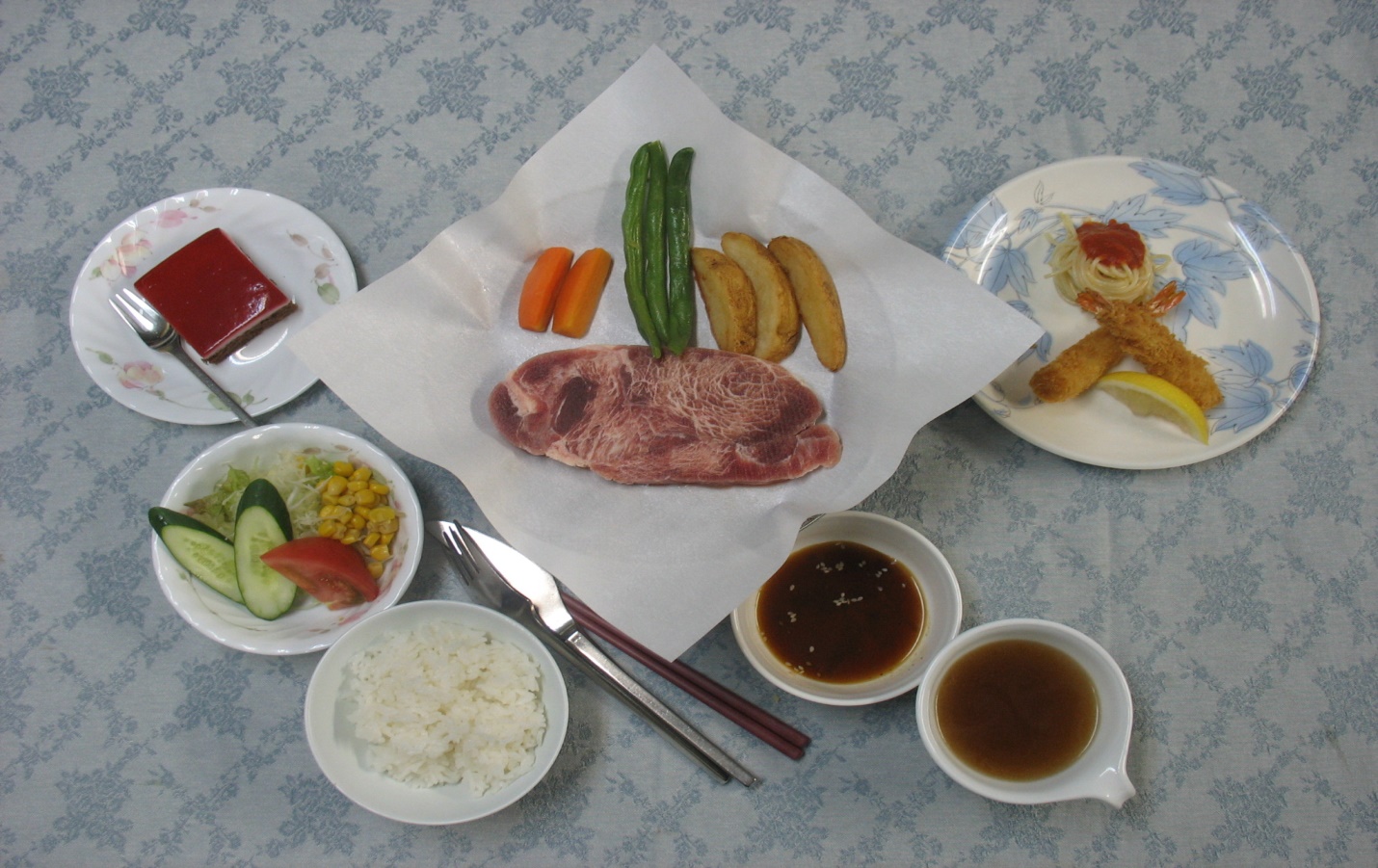 ステーキ 小・中・高 Ａプラン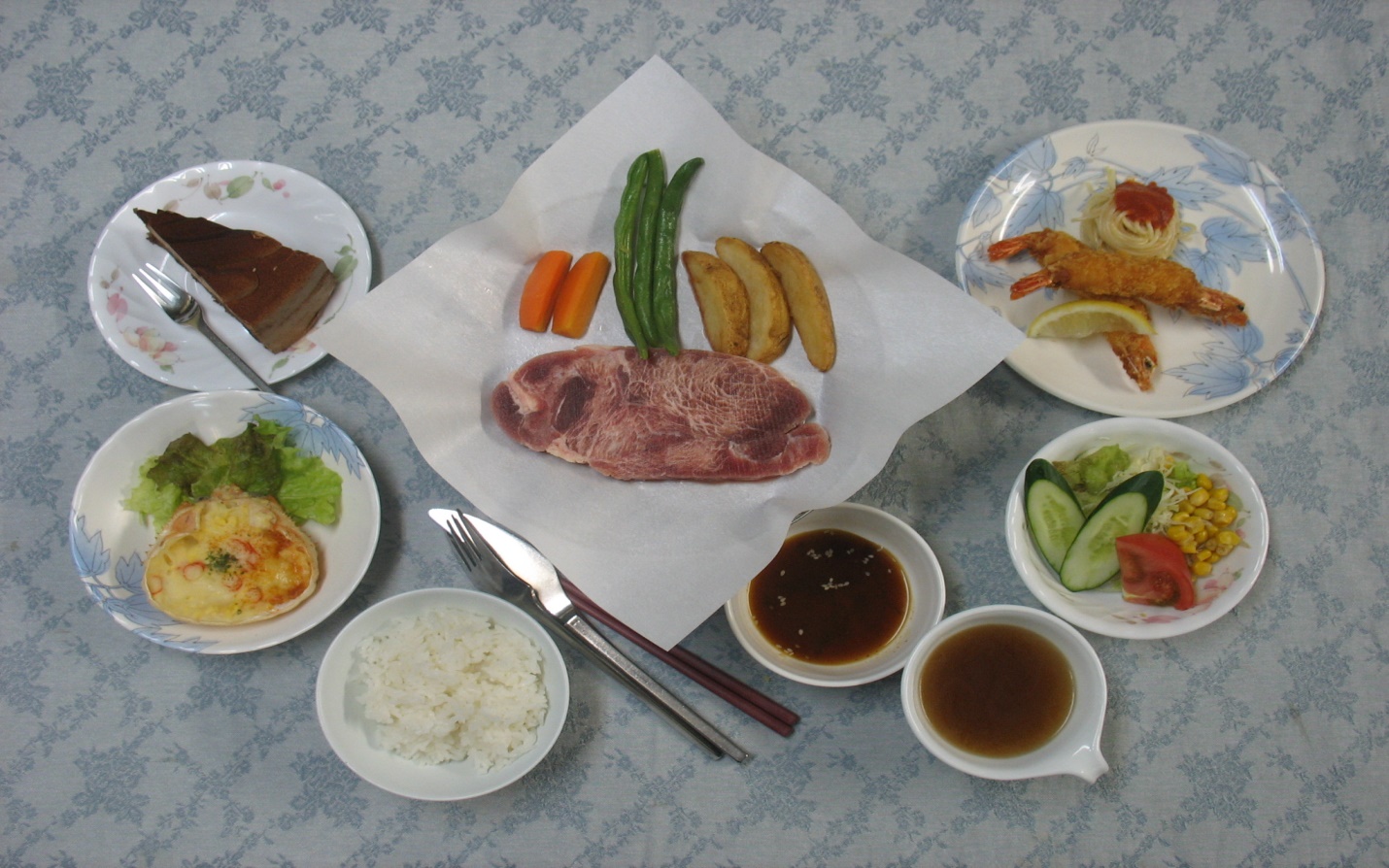 ステーキ 小・中・高 Ｂプラン